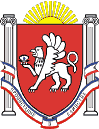 Новоандреевский сельский совет Симферопольского районаРеспублики Крым40 сессия  1 созываРЕШЕНИЕ с. Новоандреевка				      № 01/17    		                           от 06.03.2017О создании муниципального дорожного фондамуниципального образования Новоандреевское сельское поселение Симферопольского района Республики Крым»В соответствии со статьей  179.4  Бюджетного  кодекса  Российской Федерации, Федеральным законом от 06.10.2003 № 131-ФЗ «Об общих принципах организации местного самоуправления в Российской Федерации», Федеральным законом от 08.11.2007 № 257-ФЗ «Об автомобильных  дорогах и о дорожной деятельности в Российской Федерации и о внесении изменений в отдельные законодательные акты Российской Федерации», на основании Устава  муниципального образования Новоандреевское сельское поселение Симферопольского района Республики КрымНовоандреевский  сельский совет РЕШИЛ :Создать муниципальный дорожный фонд муниципального образования Новоандреевское сельское поселение Симферопольского района  Республики Крым.Утвердить   Порядок   формирования   и   использования   бюджетных   ассигнований   муниципального   дорожного  фонда муниципального образования Новоандреевское сельское поселение Симферопольского района  Республики Крым.Обнародовать настоящее решение на официальном сайте Новоандреевского сельского поселения (новоандреевка.рф), а также разместить настоящее решение на информационном стенде администрации Новоандреевского сельского поселения (первый этаж здания администрации Новоандреевского сельского поселения, расположенного по адресу: Симферопольский р-н., с. Новоандреевка, ул. Победы 36),Настоящее решение вступает в силу со дня обнародованияПредседатель Новоандреевского сельского советаГлава администрации Новоандреевского сельского поселения					В.Ю. ВайсбейнУтверждено решением 40 сессииНовоандреевского сельского совета 1 созываот 06.03.2017 года № 01/07Порядокформирования и использования бюджетных ассигнованиймуниципального дорожного фонда муниципального образования Новоандреевское сельское поселение Симферопольского района Республики Крым1. Настоящий порядок определяет порядок формирования и использования бюджетных ассигнований муниципального дорожного фонда муниципального образования Новоандреевское сельское поселение Симферопольского района Республики Крым.2. Муниципальный дорожный фонд муниципального образования Новоандреевское сельское поселение Симферопольского района Республики Крым - часть средств бюджета муниципального образования Новоандреевское сельское поселение Симферопольского района Республики Крым, подлежащая использованию в целях финансового обеспечения дорожной деятельности в отношении автомобильных дорог общего пользования местного значения, относящихся к собственности муниципального образования Новоандреевское сельское поселение Симферопольского района Республики Крым, а также капитального ремонта и ремонта дворовых территорий многоквартирных домов, проездов к дворовым территориям многоквартирных домов населенных пунктов на территории муниципального образования Новоандреевское сельское поселение Симферопольского района Республики Крым (далее – дорожный фонд).Средства дорожного фонда имеют целевое назначение и не подлежат изъятию или расходованию на нужды, не связанные с обеспечением дорожной деятельности.3. Объем бюджетных ассигнований дорожного фонда муниципального образования Новоандреевское сельское поселение Симферопольского района Республики Крым утверждается решением Новоандреевского сельского совета о бюджете на очередной финансовый год (очередной финансовый год и плановый период) в размере не менее прогнозируемого объема доходов бюджета муниципального образования Новоандреевское сельское поселение Симферопольского района Республики Крым от:1) отчислений по дифференцированному нормативу в бюджет от акцизов на автомобильный бензин, прямогонный бензин, дизельное топливо, моторные масла для дизельных и (или) карбюраторных (инжекторных) двигателей, производимые на территории Российской Федерации, подлежащих зачислению в местный бюджет;2) использования имущества, входящего в состав автомобильных дорог общего пользования местного значения муниципального образования Новоандреевское сельское поселение Симферопольского района Республики Крым;3) платы за оказание услуг по присоединению объектов дорожного сервиса к автомобильным дорогам общего пользования местного значения муниципального образования Новоандреевское сельское поселение Симферопольского района Республики Крым;4) денежных средств, поступающих в местный бюджет, от уплаты неустоек (штрафов, пеней), а также от возмещения убытков муниципального заказчика, взысканных в установленном порядке в связи с нарушением исполнителем (подрядчиком) условий муниципального контракта или иных договоров, финансируемых за счет средств дорожного фонда муниципального образования Новоандреевское сельское поселение Симферопольского района Республики Крым, или в связи с уклонением от заключения такого контракта или иных договоров;5) поступлений в виде субсидий, субвенций из бюджетов бюджетной системы Российской Федерации на финансовое обеспечение дорожной деятельности в отношении автомобильных дорог общего пользования местного значения муниципального образования Новоандреевское сельское поселение Симферопольского района Республики Крым;6) безвозмездных поступлений, в том числе добровольных пожертвований, от физических и юридических лиц на финансовое обеспечение дорожной деятельности в отношении автомобильных дорог общего пользования местного значения муниципального образования Новоандреевское сельское поселение Симферопольского района Республики Крым;7) государственной пошлины за выдачу специального разрешения на движение по автомобильным дорогам общего пользования местного значения транспортного средства, осуществляющего перевозки опасных, тяжеловесных и (или) крупногабаритных грузов;8) платы в счет возмещения вреда, причиняемого транспортными средствами, осуществляющими перевозки тяжеловесных грузов по автомобильным дорогам общего пользования местного значения муниципального образования Новоандреевское сельское поселение Симферопольского района Республики Крым;9) денежных средств, внесенных участником конкурса или аукциона, проводимых в целях заключения муниципального контракта, финансируемого за счет средств дорожного фонда муниципального образования Новоандреевское сельское поселение Симферопольского района Республики Крым, в качестве обеспечения заявки на участие в таком конкурсе или аукционе в случае уклонения участника конкурса или аукциона от заключения такого контракта и в иных случаях, установленных законодательством Российской Федерации;10) передачи в аренду земельных участков, расположенных в полосе отвода автомобильных дорог общего пользования местного значения муниципального образования Новоандреевское сельское поселение Симферопольского района Республики Крым;11) предоставления на платной основе парковок (парковочных мест), расположенных на автомобильных дорогах общего пользования местного значения муниципального образования Новоандреевское сельское поселение Симферопольского района Республики Крым; 12) платы по соглашениям об установлении частных сервитутов в отношении земельных участков в границах полос отвода автомобильных дорог общего пользования местного значения в целях строительства (реконструкции), капитального ремонта объектов дорожного сервиса, их эксплуатации, установки и эксплуатации рекламных конструкций;13) платы по соглашениям об установлении публичных сервитутов в отношении земельных участков в границах полос отвода автомобильных дорог общего пользования местного значения в целях прокладки, переноса, переустройства инженерных коммуникаций, их эксплуатации;14) субсидий из дорожного фонда Республики Крым на формирование дорожного фонда.4. Безвозмездные перечисления, в том числе добровольные пожертвования, в местный бюджет муниципального образования Новоандреевское сельское поселение Симферопольского района Республики Крым от физических и (или) юридических лиц на финансовое обеспечение дорожной деятельности в отношении автомобильных дорог общего пользования местного значения муниципального образования Новоандреевское сельское поселение Симферопольского района Республики Крым, а также капитального ремонта и ремонта дворовых территорий многоквартирных домов, проездов к дворовым территориям многоквартирных домов, расположенных в границах муниципального образования Новоандреевское сельское поселение Симферопольского района Республики Крым, осуществляются на основании соглашения (договора) между администрацией муниципального образования Новоандреевское сельское поселение Симферопольского района Республики Крым и физическим или юридическим лицом.5. Бюджетные ассигнования дорожного фонда муниципального образования Новоандреевское сельское поселение Симферопольского района Республики Крым используются на:1) проектирование, строительство, реконструкцию автомобильных дорог общего пользования местного значения и искусственных сооружений на них (включая разработку документации по планировке территории в целях размещения автомобильных дорог, инженерные изыскания, разработку проектной документации, проведение необходимых государственных экспертиз, выкуп земельных участков и подготовку территории строительства);2) капитальный ремонт и ремонт автомобильных дорог общего пользования местного значения и искусственных сооружений на них (включая проектирование соответствующих работ и проведение необходимых государственных экспертиз);3) содержание автомобильных дорог общего пользования местного значения и искусственных сооружений на них;4) выполнение научно-исследовательских, опытно-конструкторских и технологических работ;5) обеспечение мероприятий по безопасности дорожного движения;6) капитальный ремонт и ремонт дворовых территорий многоквартирных домов, проездов к дворовым территориям многоквартирных домов;7) предоставление субсидий юридическим лицам, индивидуальным предпринимателям в целях возмещения затрат в связи с выполнением работ в сфере дорожного хозяйства;9) инвентаризацию и паспортизацию объектов дорожного хозяйства, оформление права муниципальной собственности муниципального образования Новоандреевское сельское поселение Симферопольского района Республики Крым на объекты дорожного хозяйства и земельные участки, на которых они расположены.10) осуществление иных мероприятий в отношении автомобильных дорог общего пользования местного значения в случаях, установленных законодательством Российской Федерации и Республики Крым6. Использование бюджетных ассигнований дорожного фонда муниципального образования Новоандреевское сельское поселение Симферопольского района Республики Крым осуществляется в соответствии с решением Новоандреевского сельского совета о бюджете на очередной финансовый год (очередной финансовый год и плановый период) в рамках реализации муниципальных программ, инвестиционных проектов, а также непрограммных мероприятий, утвержденных иными нормативными правовыми актами, устанавливающими расходные обязательства в сфере дорожного хозяйства.Бюджетные ассигнования дорожного фонда, не использованные в текущем финансовом году, направляются на увеличение бюджетных ассигнований дорожного фонда в очередном финансовом году.7. Объем бюджетных ассигнований дорожного фонда подлежит корректировке в очередном финансовом году с учетом разницы между фактически поступившим в отчетном финансовом году и прогнозировавшимся при его формировании объемом доходов бюджета муниципального образования Новоандреевское сельское поселение Симферопольского района Республики Крым, установленных пунктом 3 настоящего Порядка.Под фактическим объемом бюджетных ассигнований дорожного фонда понимаются бюджетные ассигнования дорожного фонда в соответствии с утвержденной сводной бюджетной росписью бюджета муниципального образования Новоандреевское сельское поселение Симферопольского района Республики Крым по состоянию на 31 декабря отчетного года.8. Главный распорядитель (главные распорядители) бюджетных средств дорожного фонда определяются решением Новоандреевского сельского совета о бюджете на очередной финансовый год (очередной финансовый год и плановый период).9. Ежеквартальный и годовой отчеты об использовании бюджетных ассигнований дорожного фонда обеспечивают главный распорядитель бюджетных ассигнований дорожного фонда в сроки, установленные для представления отчета об исполнении бюджета муниципального образования Новоандреевское сельское поселение Симферопольского района Республики Крым и по форме, администрацией Новоандреевского сельского поселения.10. Контроль за формированием и использованием средств дорожного фонда муниципального образования Новоандреевское сельское поселение Симферопольского района Республики Крым осуществляет администрация Новоандреевского сельского поселения в соответствии с действующим законодательством и муниципальными правовыми актами.11. Ответственность за целевое использование средств дорожного фонда несут главные распорядители и получатели средств дорожного фонда в установленном законом порядке.12. Бюджетные ассигнования дорожного фонда подлежат возврату в бюджет муниципального образования Новоандреевское сельское поселение Симферопольского района Республики Крым в случае установления их нецелевого использования, влекущего ответственность, установленную действующим законодательством Российской Федерации.